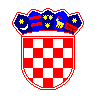 REPUBLIKA HRVATSKASISAČKO-MOSLAVAČKA ŽUPANIJAOPĆINA DVORPovjerenstvo za procjenu šteta od elementarne nepogodePoziv za prijavu štete od elementarne nepogodePoštovani sugrađani, poplave u svibnju mjesecu uzrokovale su velike štete na  poljoprivrednim kulturama i onemogućile pravovremenu i kvalitetnu proljetnu sjetvu, a izravne posljedice očitovat će se i u smanjenju stočarske proizvodnje.Iz tog razloga, zamjenik županice Sisačko-moslavačke županije je 28. svibnja 2014. godine za cijelo područje Općine Dvor proglasio elementarnu nepogodu zbog šteta nastalih kao posljedica poplave.Na temelju odluke zamjenika županice, općinsko povjerenstvo za procjenu šteta od elementarne nepogode pokrenulo je postupak popisivanja šteta na području Općine DvorStoga pozivamo sve fizičke i pravne osobe koje imaju imovinu (građevine, opremu, zemljište, dugogodišnji nasadi, obrtna sredstva i ostala dobra) na području Općine Dvor koje je bilo zahvaćenom poplavom da prijave štetu nastalu uslijed posljedica elementarne nepogode.Prijava štete može se  izvršiti:- u periodu od 28. svibnja do 05. lipnja 2014. godine u vremenu od 9-15 sati u prostorijama Općine Dvor, Trg bana Josipa Jelačića 10, I. kat, soba 16,Tijekom prijave podnositelj je obvezan popisivaču predočiti osobnu iskaznicu, OIB, broj tekućeg ili žiro računa, kao i presliku posjedovnog lista za zemljište na kojem prijavljuje štetu.Rok za prijavu istječe 05. lipnja 2014. godine. Nakon proteka roka, Povjerenstvo će provjeriti i ispitati zaprimljene prijave, te nakon ovjere valjanosti podataka izraditi izvješće o štetama.POVJERENSTVO ZA PROCJENUŠTETA OD ELEMENTARNE NEPOGODE